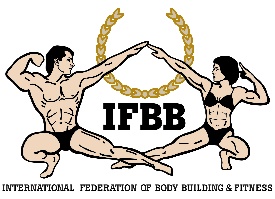 SEND THIS PEF AS SOON AS POSSIBLE, PLEASE, BUT NO LATER THAN  WEDNESDAY, JUNE 20th  2022Please notice that sending the PEF is MANDATORY. Our Federation is planning to participate in these competition:   YES         
Estimated number of competitors:            Estimated number of delegates:          Estimated number of supporters	:          Send the Preliminary Entry Form to the following e-mail addresses, please:Note, please, that each National Federation wishing to participate in these Championships must have paid the IFBB (EUR €500) affiliation fee for 2022. Otherwise, this Federation will not be allowed to participate. According to the IFBB Constitution, Art. 17, this fees should be paid in January of each year.Date of issue: Completed by (your name & position in the NF):  Country:  Contact Person: Phone/Mobile Number:                                                      E-mail address:  Send this Entry Form no later than 
Wednesday, June 01st, 2022 to:
ORGANIZING COMMITTEEMs. Christiana AshleyE-mail: christianaashley1984@yahoo.com  Phone: 00. 233. 278. 22. 77. 77  or Mobile: 00. 233. 554. 86. 59. 22Please, send a copy to:
International Federation of Bodybuilding and Fitness 
Head Office:Ms. Maria SansonE-mail: contactfbb.comIFBB Technical CommitteeEng. Andrew MichalakE-mail: amichalak5@gmail.com